OMB No.: 1220-0163Month DD, YYYYYThank you for responding to our previous questionnaire. The Bureau of Labor Statistics is asking for your assistance by answering a few follow-up questions about your residence at 1213 Disney Park Road, Orlando, Florida 32828. We would appreciate it if you would contact our local representative, Joe Valler, at 239-770-3245. If you would prefer to respond via email, his email address is valler.joseph@bls.gov. Please include your address in the body of the email and he will forward a list of questions. We estimate that completing this survey will take no more than five minutes of your time.Why are we collecting this information?The information you provide regarding your residence, including rent, plays a critical role in helping us update the Consumer Price Index (CPI). The CPI is the most widely used measure of inflation and has many uses including:The cost of living adjustments for over 50 million Social Security beneficiaries.The cost of lunches for millions of school children.Federal income tax brackets, so you don’t pay higher taxes because of inflation.Payments in collective bargaining agreements.Please visit our website: www.bls.gov/cpi for more information. Confidentiality: Information about you is not disclosed to anyone and is used for statistical purposes only. The Bureau of Labor Statistics holds the information in confidence to the full extent permitted by law. (* see detailed legal explanation on the other side of this letter). Our representatives carry official government IDs and their email addresses always end with @bls.gov which is the exclusive domain of the Bureau of Labor Statistics, US Department of Labor. How you can help: Your prompt response to this letter reduces our data collection cost and will save taxpayer dollars. Please call our representative listed above. He will answer any questions you have about the CPI. You can choose to respond to the survey questions during that call or schedule an in-person meeting at a time convenient to you. While your participation is voluntary, this information is very important and will lead to a more accurate CPI that directly benefits you and all of us.Thank you for your help!Confidentiality Pledge*The Bureau of Labor Statistics, its employees, agents and partner statistical agencies will use the information you provide for statistical purposes only, and will hold the information in confidence to the full extent permitted by law. In accordance with the Confidential Information Protection and Statistical Efficiency Act (44 U.S.C. 3572) and other applicable Federal Laws, your responses will not be disclosed in identifiable form without your informed consent. Per the Federal Cybersecurity Enhancement Act of 2015, Federal information systems are protected from malicious activities through cybersecurity screening of transmitted data. Paperwork Reduction Act NoticeThe time needed to complete this survey is estimated to be 5 minutes.  If you have comments concerning the accuracy of this time estimate or suggestions for making the survey simpler, you can write to: Office of Prices and Living Conditions, 2 Massachusetts Ave., NE, Rm. 3655, Washington, DC 20212.  The OMB control number for this voluntary survey is 1220-0163.  Without a currently valid number BLS would not be able to conduct this survey.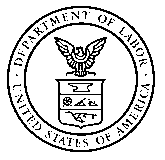 United States Department of LaborBureau of Labor StatisticsHousing Survey